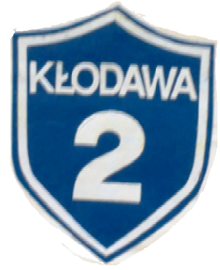 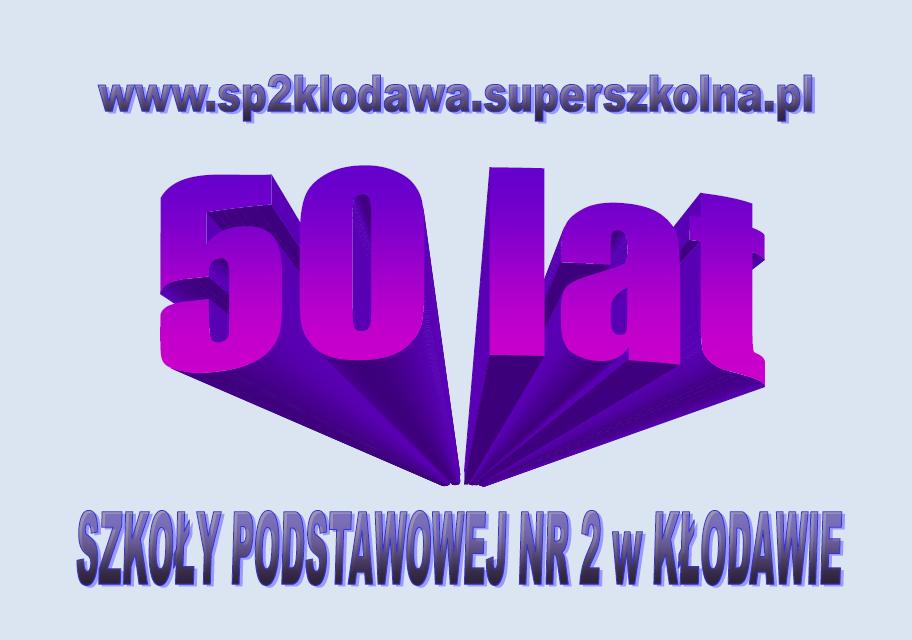 ZJAZD ABSOLWENTÓW  SZKOŁY PODSTAWOWEJ NR 2 W KŁODAWIEZapraszamy absolwentów, emerytowanych nauczycieli i pracowników oraz sympatyków szkoły                      do udziału i wspólnego świętowania podczas  ZJAZDU ABSOLWENTÓW,  który odbędzie się                                       dnia 24.10.2015r.  w godz.10.00 -  15.00 na terenie szkoły.Zapraszamy również na BAL ABSOLWENTÓW w dniu 24.10.2015 r. o godz.19.00 w Domu Górnika                         w Kłodawie przy ul.  Aleja T. Kościuszki 5.Koszt balu wynosi  120 zł od osoby. Organizatorzy zapewniają  trzy  ciepłe posiłki, zimną płytę, tort i ciasto, napoje  i alkohol na pierwsze toasty.Zgłoszenia prosimy przesyłać  e-mailowo: jubileuszsp2@wp.pl  i wpłatę na konto Rady Rodziców                                    09 8545 0008 0000 0273 0014 8043   z dopiskiem „Bal Absolwentów”  do dnia 20 września 2015 r.Ilość miejsc ograniczona.Dochód z balu  zostanie przeznaczony na zakup tablicy pamiątkowej.Szczegóły dotyczące Zjazdu Absolwentów zostaną umieszczone na stronie internetowej szkoły oraz na FB                         w pierwszym tygodniu września 2015r.Chętnych do finansowego wsparcia działań szkoły prosimy o dokonanie wpłat na konto Rady Rodziców                              09 8545 0008 0000 0273 0014 8043   z dopiskiem „Jubileusz”.                                                                                                                                                                   Organizatorzy 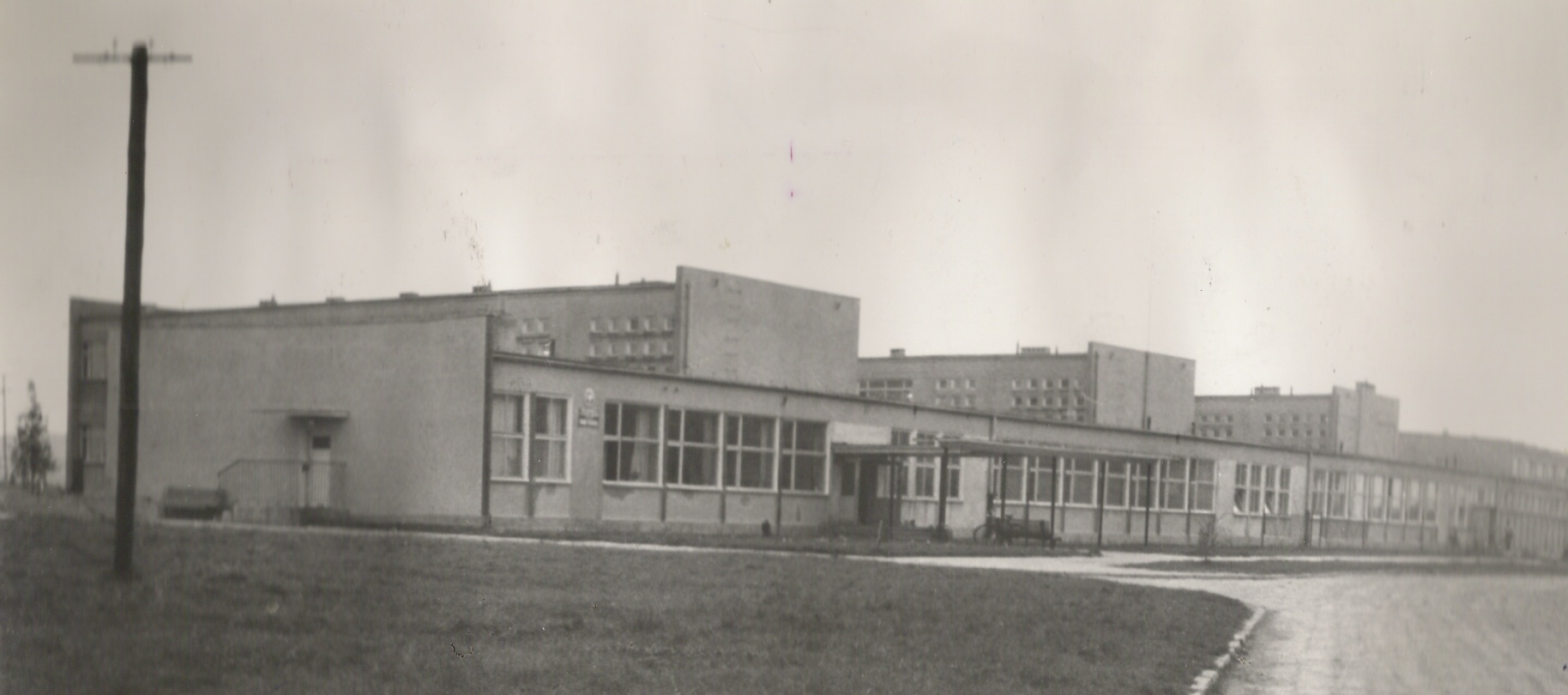 